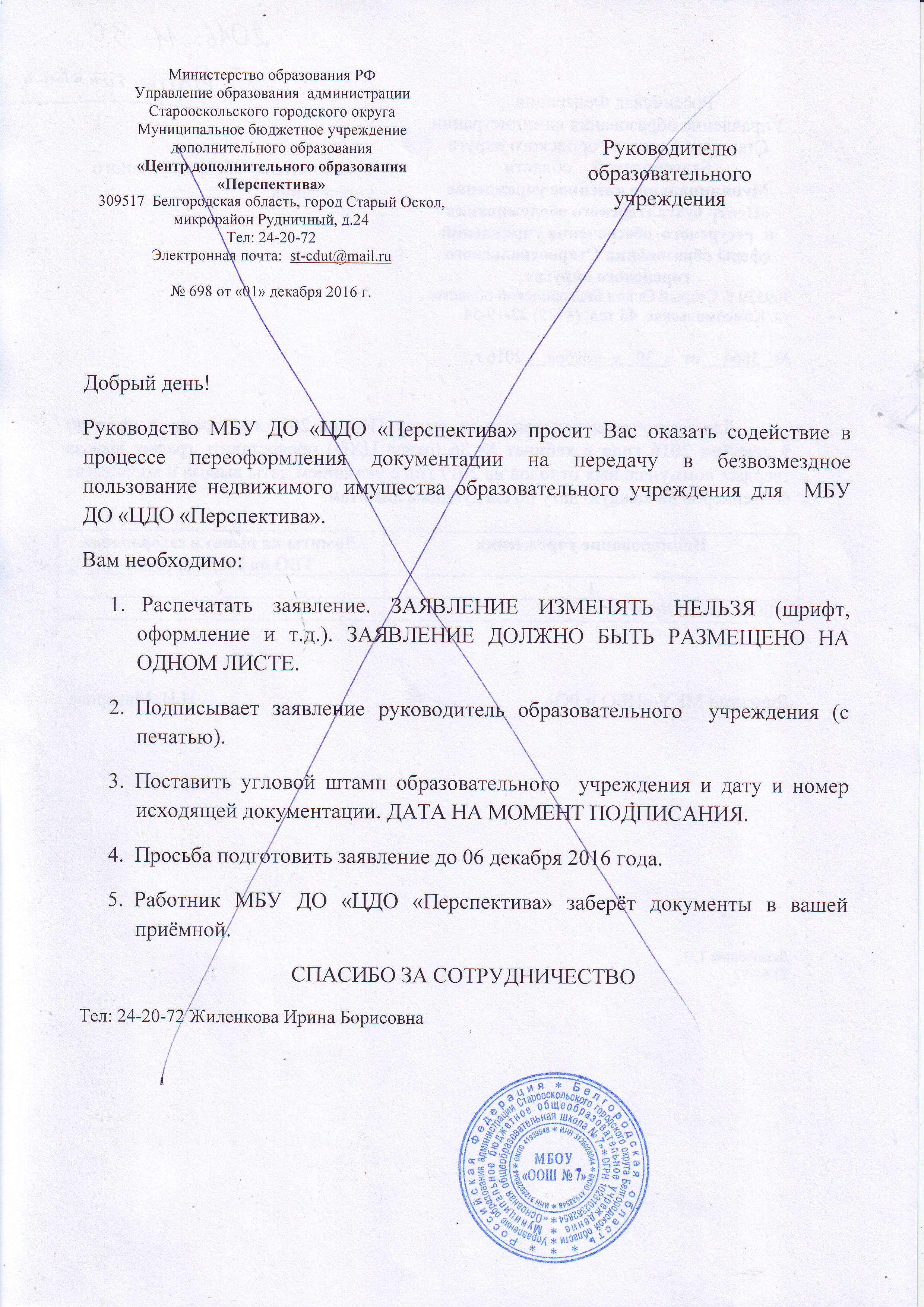 УЧЕБНЫЙ ПЛАННАЧАЛЬНОГО ОБЩЕГО ОБРАЗОВАНИЯМУНИЦИПАЛЬНОГО БЮДЖЕТНОГО ОБЩЕОБРАЗОВАТЕЛЬНОГО УЧРЕЖДЕНИЯ«ОСНОВНАЯ ОБЩЕОБРАЗОВАТЕЛЬНАЯ ШКОЛА № 7»
НА 2023/2024 УЧЕБНЫЙ ГОДРежим работымуниципального бюджетного общеобразовательного учреждения «Основная общеобразовательная школа № 7» на 2023-2024  учебный год1-4 классыКоличество классов-комплектовКлассов с углублённым изучением отдельных предметов, классов компенсирующего и коррекционно-развивающего обучения нет.Продолжительность учебного года: 1 класс – 33 учебные недели, 2-4 классы- 34 учебные недели.            Режим учебы двухсменный.            Для учащихся 1-4-х классов организована 5-дневная учебная неделя. Для обучающихся 1, 4 классов занятия проводятся в I смену. Для обучающихся 2, 3  классов – во II смену.	Первая смена: 1, 4классы.  Начало занятий в 8 час 00 мин.	Вторая смена   2, 3 классы. Начало занятий в 13 час 00 мин.Расписание звонков в 1-х классах:Расписание звонков в 4-х классахРасписание звонков в 2-х, 3-х классах:            Количество часов, отведенных на освоение учащимися учебного плана, состоящего из обязательной части и части, формируемой участниками образовательных отношений,  составляет:Продолжительность уроков в 1 классе – в сентябре-декабре -35 минут, январе – мае – 40 минут,  во 2-4 классах 40 минут. Образовательная недельная нагрузка равномерно распределяется в течение учебной недели. Обучение в 1-м классе осуществляется с соблюдением следующих дополнительных требований:использование «ступенчатого» режима обучения в первом полугодии (в сентябре, октябре - по 3 урока в день по 35 минут каждый, в ноябре-декабре - по 4 урока в день по 35 минут каждый; январь - май - по 4 урока в день по 40 минут каждый, пятый урок, если это физическая культураорганизация в середине учебного дня динамической паузыобучение проводится без балльного оценивания знаний учащихся и домашних заданий. «Ступенчатый» режим обучения позволяет достичь показателя по количеству учебных занятий за 4 года обучения, определенных ФГОС НОО. Если учесть, что для учащихся 1-х классов продолжительность учебной недели составляет 5 дней, продолжительность учебного года – 33 недели, а количество учебных занятий за 4 учебных года не может составлять менее 2904 часов и более 3345 часов, то с учетом «ступенчатого» режима обучения в первом классе обязательная часть учебного плана будет реализована за 645 часов в год (15 часов * 8 недель = 120 часов, 21 час * 25 недель = 525 часов), а за четыре года обучения основная образовательная программа начального общего образования в полном объеме будет реализована за 2991 час учебного времени (2,3,4 класс: 23 часа * 34 недели * 3= 2346 часов). Реализация образовательных программ по учебным предметам с учетом «ступенчатого» режима осуществляется в соответствии с учебным планом, которым предусмотрена реализация образовательных программ обязательной части учебного плана, расписанием уроков на I четверть, предусматривающим проведение уроков по всем учебным предметам в следующем количестве: - «Русский язык» - 29 ч., - «Математика» - 23 ч., - «Литературное чтение» - 23 ч., - «Окружающий мир» - 11 ч., - «Изобразительное искусство» - 6 ч., - «Музыка» - 6 ч., - «Технология» - 6 ч., - «Физическая культура» - 16 ч.При составлении расписания уроков учитывается дневная и недельная умственная работоспособность учащихся и измеряется шкалой трудности учебных предметов. При составлении расписания уроков осуществляется чередование различных по сложности предметов в течение дня и недели: для учащихся уровня начального общего образования основные предметы (математика, русский и иностранный язык, литературное чтение, окружающий мир) чередуются с уроками музыки, изобразительного искусства, технологии, физической культуры.Для учащихся 1 классов наиболее трудные предметы проводятся на 2 уроке; 2-4 классов  -  на 2-3 уроках. В начальных классах сдвоенные уроки не проводятся. Для предупреждения переутомления и сохранения оптимального уровня работоспособности в течение недели учащимся организуется облегченный учебный день: четверг или пятница.Для 2-4-х классов продолжительность перемен между уроками составляет не менее 10 минут. Вместо одной большой перемены после 2 и 3 уроков устанавливается  две перемены по 20 минут каждая.С целью профилактики утомления, нарушения осанки и зрения учащихся  на уроках проводятся физкультминутки и гимнастика для глаз при обучении письму, чтению, математике.Начало занятий кружков, секций, внеурочной деятельности: не ранее, чем через 45 минут после окончания последнего урока. Двигательная активность учащихся, помимо уроков физической культуры, в образовательном процессе обеспечивается за счет:физкультминуток;организованных подвижных игр на переменах;внеклассных спортивных занятий и соревнований, общешкольных спортивных мероприятий,  дней здоровья;самостоятельных занятий физической культурой в секциях и клубах. Распределение учащихся на основную, подготовительную и специальную группы для участия в физкультурно-оздоровительных и спортивно-массовых мероприятиях, проводит врач с учетом их состояния здоровья (или на основании справок об их здоровье).  Учащимся основной физкультурной группы разрешается участие во всех физкультурно-оздоровительных мероприятиях в соответствии с их возрастом. С учащимися подготовительной и специальной групп физкультурно-оздоровительную работу следует проводить с учетом заключения врача.Учащиеся, отнесенные по состоянию здоровья к  подготовительной и специальной группам,  занимаются   физической культурой со снижением физической нагрузки. Уроки физической культуры и подвижные игры по возможности проводятся на открытом воздухе. В дождливые, ветреные и морозные дни занятия физической культурой проводятся в зале.Объем домашних заданий оптимальный, затраты времени на его выполнение не превышают (в астрономических часах)  во 2-3 классах - 1,5 ч.; в 4 классах – 2 ч.Занятость по интересам учитывает возрастные особенности учащихся, обеспечивать баланс между двигательно-активными и статическими занятиями, и организована в соответствии с санитарно-эпидемиологическими требованиями. Занятия спортивных секций, внеурочной деятельности проводятся  до 20.00 ч.Календарный учебный графикМБОУ «Основная общеобразовательная школа № 7»на 2023/2024 учебный годПродолжительность учебного года для учащихся 1-4-х классовПродолжительность учебной неделиСменность занятийПродолжительность учебных четвертей для учащихся 1-х-4-х классовПродолжительность каникул для учащихся 1-х-4-х классовПояснительная запискак учебному плану начального общего образованиямуниципального бюджетного общеобразовательного учреждения«Основная общеобразовательная школа № 7»на 2023/2024 учебный годУчебный план муниципального бюджетного общеобразовательного учреждения «Основная общеобразовательная школа №7», реализующего основную образовательную программу начального общего образования, является организационным механизмом реализации ООП и достижения планируемых образовательных результатов, определяет состав и структуру обязательных предметных областей по классам (годам обучения), максимальный объём аудиторной нагрузки учащихся.Учебный план начального общего образования МБОУ «Основная общеобразовательная школа № 7» на 2023/2024  учебный год составлен в соответствии со следующими нормативными документами: Федеральный уровень Конституция Российской Федерации (ст.43); Федеральный  закон  от  29.12.2012  №  273-ФЗ  «Об  образовании   в Российской Федерации» (с изм. и доп., вступ. в силу с 28.02.2023). Федеральный закон Российской Федерации от 31 июля 2020 года №247-ФЗ «Об обязательных требованиях в Российской Федерации». Федеральный  закон  от  30  декабря  2020  года  №519-ФЗ  «О внесении изменений в Федеральный закон «О персональных данных».Указ  Президента  Российской  Федерации  от  7  мая  2018  года  № 204  «О национальных целях и стратегических задачах развития Российской  Федерации на период до 2024 года» (ред. от 21.07.2020).Постановление  Правительства  Российской  Федерации  от  05  августа  2013  года  №  662  «Об  осуществлении  мониторинга  системы  образования» (ред. от 12.03.2020).Постановление  Правительства  Российской  Федерации  от  29  марта  2019  года  №  377  «Об  утверждении  государственной  программы Российской  Федерации  «Научно-технологического  развития  Российской Федерации» (ред. от 31.03.2020);Постановление  Правительства  Российской  Федерации  от 26 декабря 2017 года № 1642 «Об утверждении государственной программы  Российской Федерации «Развитие образования» (ред. от 15.03.2021).Приказ  Министерства  образования  и  науки  Российской  Федерации   от  06  октября  2009  года  №373  «Об  утверждении  и  введении  в действие Федерального государственного образовательного стандарта начального  общего  образования»  (ред.  приказа  Министерства  просвещения  России  от  11.12.2020 №712).Приказ  Министерства  просвещения Российской Федерации  от  31  мая  2021  года  №286  «Об  утверждении  Федерального государственного образовательного стандарта начального  общего  образования».Приказ  Министерства  образования  и  науки  Российской  Федерации   от 19 декабря 2014 года №1598 «Об утверждении Федерального государственного  образовательного  стандарта  начального  общего  образования  обучающихся   с ограниченными возможностями здоровья».Приказ Минпросвещения России от 18.05.2023 №372 «Об утверждении федеральной образовательной программы начального общего образования» (зарегистрировано в Минюсте России 12.07.2023 №74229).Приказ  Министерства  просвещения  Российской  Федерации  от  31.05.2021  №  286  «Об  утверждении  федерального  государственного образовательного стандарта начального общего образования» (зарегистрирован 05.07.2021 № 64100). Приказ Министерства просвещения Российской Федерации № 569  от  18.07.2022  «О  внесении  изменений  в  федеральный  государственный образовательный  стандарт  начального  общего  образования»  (зарегистрирован 17.08.2022 № 69676). Приказ  Министерства  просвещения  Российской  Федерации  от  02.08.2022  №  653  «Об  утверждении  федерального  перечня  электронных образовательных  ресурсов,  допущенных  к  использованию  при  реализации имеющих  государственную  аккредитацию  образовательных  программ  НОО, ООО, СОО» (зарегистрирован 29.08.2022 № 69822). Приказ  Министерства  просвещения  Российской  Федерации  от 16.11.2022 № 992 «Об утверждении федеральной образовательной программы начального общего образования». Приказ  Министерства  просвещения  Российской  Федерации  от  05.12.2022  г.  №  1063  «О  внесении  изменений  в  Порядок  организации  и  осуществления  образовательной  деятельности  по  основным общеобразовательным программам – образовательным программам начального общего,  основного  общего  и  среднего  общего  образования,  утвержденный приказом Министерства просвещения Российской Федерации от 22 марта 2021 г. № 115». Приказ  Министерства  просвещения  Российской  Федерации  от  21.09.2022  г.  №  858  «Об  утверждении  федерального  перечня  учебников, допущенных  к  использованию  при  реализации  имеющих  государственную аккредитацию  образовательных  программ  начального  общего,  основного общего,  среднего  общего  образования  организациями, осуществляющими образовательную  деятельность,  и  установления  предельного  срока использования исключенных учебников». Приказ  Министерства  просвещения  Российской  Федерации  от  08.11.2022  г.  №  955  «О  внесении  изменений  в  некоторые  приказы Министерства образования  и  науки  Российской  Федерации  и  Министерства просвещения  Российской  Федерации,  касающиеся  федеральных государственных  образовательных  стандартов  общего  образования  и  образования  обучающихся  с  ограниченными  возможностями  здоровья  и умственной отсталостью (интеллектуальными нарушениями)».  Приказ Минобрнауки России от 19.12.2014 № 1598 «Об утверждении федерального государственного образовательного стандарта начального общего образования обучающихся с ограниченными возможностями здоровья».Постановление  Главного  государственного  санитарного  врача  РФ  от 28.09.2020 № 28 «Об утверждении санитарных правил СП 2.4.3648-20 «Санитарно-эпидемиологические  требования  к  организации  воспитания  и обучения, отдыха и оздоровления молодежи».Региональный уровеньЗакон  Белгородской  области  от  31  октября  2014  года  №  314 «Об образовании в Белгородской области» (в ред. законов Белгородской области от 02.07.2020 № 497);Постановление  Правительства  Белгородской  области от 30 декабря 2013 года № 528-пп «Об утверждении государственной программы Белгородской  области  «Развитие  образования  Белгородской  области»  (в  ред. постановления Правительства Белгородской области от 28.12.2020 № 616-пп).Школьный уровеньУстав муниципального бюджетного общеобразовательного учреждения  «Основная общеобразовательная школа №7»Целевая направленность, стратегические и тактические ориентиры содержания образования	Деятельность МБОУ «ООШ №7» нацелена на формирование всесторонне развитой, физически здоровой, социально - ориентированной личности, способной адаптироваться к условиям современной жизни. 	Исходя из приоритетных направлений работы школы в 2023-2024 учебном году - усиление личностно - ориентированной направленности образования, индивидуализации обучения и воспитания, школа способствует решению следующих задач: Обеспечение роста качественного уровня подготовки школьников, достижения ими обязательного уровня по приоритетным направлениям, в соответствии с требованиями государственных образовательных стандартов, на основе развития образования по выбору, дифференциации. Создание комфортной образовательной среды для учащихся, условий для их полноценного развития; обеспечение содержания и глубины образования каждому ученику в соответствии с его индивидуальными особенностями. Сохранение и укрепление здоровья учащихся, привитие навыков здорового образа жизни; предупреждение «перегрузки», оптимальная организация учебного дня с учетом санитарно-гигиенических норм и возрастных особенностей.Специфика классов начального общего образованияНа уровне начального общего образования обучение ведется по государственной  учебной  программе   «Школа России» (1,  2, 3, 4)Обязательная часть учебного планаОбязательная часть учебного плана начального общего образования представлена следующими предметными областями: «Русский язык и литературное чтение», «Родной язык и литературное чтение на родном языке» (3-4 кл.), «Иностранный язык», «Математика и информатика», «Обществознание и естествознание (Окружающий мир)», «Основы религиозных культур и светской этики», «Искусство», «Технология», «Физическая культура», каждая из которых направлена на решение основных задач реализации содержания учебных предметов, входящих в их состав.            Предметная область «Русский язык и литературное чтение» представлена предметами «Русский язык» (5 часов в неделю в 1-2 классах, 4 часа в неделю в 3-4 классах), «Литературное чтение» (4 часа в неделю в  1-3 классах  и 3 часа в неделю  в 4 классе).             В первом полугодии  1-го класса предмет «Русский язык» представлен курсом «Обучение грамоте. Письмо», предмет «Литературное чтение» - курсом «Обучение грамоте. Чтение». Систематическое изучение предметов «Русский язык» и  «Литературное чтение» начинается со второго полугодия. В классном журнале на соответствующих страницах курс «Обучение грамоте» в 1 полугодии записывается как «русский язык (обучение письму)» и «литературное чтение (обучение чтению)».Предметная область «Родной язык и литературное чтение на родном языке» представлена  предметами  «Родной язык (русский)»  3-4 классы, «Литературное чтение на родном языке (русском)» 3-4 классы. Предметная область «Иностранный язык» представлена предметом «Иностранный язык (английский)» (2 часа в неделю, начиная со 2-го класса). Предметная область «Математика и информатика» представлена учебным предметом «Математика», который изучается в 1-4-х классах в объёме 4-х часов в неделю. Предметная область «Обществознание и естествознание (Окружающий мир)» представлена предметом «Окружающий мир» (2 часа в неделю в 1-4 классах). Предметная область «Основы религиозных культур и светской этики» представлена предметом «Основы религиозных культур и светской этики». В рамках данного предмета учащиеся 4 класса будут изучать (1 час в неделю) один из шести модулей данного предмета «Основы православной культуры»  (по выбору родителей (законных представителей)  и их согласия).Предметная область «Искусство» представлена учебными предметами «Музыка» (1 час в неделю в 1-4 классах) и «Изобразительное искусство» (1 час в неделю в 1-4 классах).Предметная область «Технология» представлена предметом «Технология» (1 час в неделю в 1-4 классах). Предметная область  «Физическая культура» представлена учебным предметом «Физическая культура» (3 часа в неделю). Механизм создания части учебного плана, формируемой участниками образовательной деятельностиПрава и обязанности участников образовательной деятельности определяются законодательством Российской Федерации, Уставом МБОУ «ООШ № 7». Механизм распределения часов части учебного плана, формируемой участниками образовательных отношений, является интегрирующим фактором эффективности условий реализации учебного плана и направлен на реализацию индивидуальных потребностей учащихся школы путем предоставления выбора широкого спектра занятий, направленных на развитие детей. В ходе формирования части учебного плана, формируемой участниками образовательных отношений, решаются следующие задачи:обеспечение возможности исполнения требований федерального государственного образовательного стандарта;разработка организационного механизма распределения часов части учебного плана, формируемой участниками образовательных отношений.Выделение часов из части учебного плана, формируемой участниками образовательных отношений, на ниже представленные предметы обусловлено выбором учащихся  и их родителей (законных представителей).Обучение на дому организуется в соответствии с Порядком  регламентации и оформления отношений государственной и муниципальной образовательной организации и родителей (законных представителей) учащихся, нуждающихся в длительном лечении, а также детей-инвалидов в части организации обучения по основным общеобразовательным программам на дому», утвержденным приказом департамента образования Белгородской области от 13.04.2015г. №1688, письмом Министерства образования и науки Российской Федерации от 10.12.2012 г. № 07-832 «Методические рекомендации по организации обучения на дому детей-инвалидов с использованием дистанционных образовательных технологий».Организация обучения на дому при получении начального общего образования осуществляется по  индивидуальному учебному плану (с учетом особенностей психофизического развития и возможностей ребенка).Учебный план разрабатывается на период, указанный в медицинском заключении и заявлении родителей (законных представителей). При обучении детей на дому по индивидуальному учебному плану действует единый федеральный государственный образовательный стандарт. Обучение на дому детей-инвалидов, детей с ограниченными возможностями здоровья, которые по состоянию здоровья не могут посещать образовательные организации, организуется в соответствии с нормами законодательства Российской Федерации.Промежуточная аттестацияПорядок проведения промежуточной аттестации	Промежуточная аттестация предусматривает осуществление аттестации учащихся по четвертям (полугодиям), году – промежуточная текущая аттестация, и проведение промежуточной аттестации по окончании учебного года – промежуточная годовая аттестация. 	Порядок и периодичность промежуточной аттестации определяется образовательной программой начального общего образования, Уставом школы и Положением о формах, периодичности и порядке проведения текущего контроля,  промежуточной аттестации учащихся муниципального бюджетного общеобразовательного учреждения  «Основная общеобразовательная школа №7».	Промежуточная текущая аттестация определяется оценкой за четверть (полугодие), год. 	По  окончании  учебного  года  все  без  исключения  учащиеся  1-4 классов подлежат промежуточной итоговой аттестации.  Промежуточная годовая аттестация осуществляется по предметам учебного плана. Количество предметов для прохождения промежуточной годовой аттестации для учащихся 1-4-х классов - не более двух.  Предметы, форма и периодичность проведения промежуточной годовой аттестации	Расписание промежуточной годовой аттестации утверждается приказом директора МБОУ «ООШ №7» и доводится до сведения участников образовательной деятельности за 2 недели до начала аттестационного периода.Учебный планна 2023-2024 учебный год  1-х классовМБОУ  «Основная общеобразовательная школа № 7»,реализующий образовательные программыв рамках обновленного ФГОС НОО
Учебный планна 2023-2024  учебный год  2-х классовМБОУ  «Основная общеобразовательная школа № 7»,реализующий образовательные программыв рамках ФГОС НООУчебный планна 2023-2024  учебный год  3-х классовМБОУ  «Основная общеобразовательная школа № 7»,реализующий образовательные программыв рамках ФГОС НООУчебный планна 2023-2024  учебный год  4-х классовМБОУ  «Основная общеобразовательная школа № 7»,реализующий образовательные программыв рамках ФГОС НООРассмотрен:на заседании Управляющего  Совета МБОУ «ООШ № 7» Протокол  № 3 от «28» июля  2023 г.Принят:на заседании педагогического совета МБОУ  «ООШ № 7»Протокол № 1от «28» июля 2023  гУтвержден:Приказом директора МБОУ «ООШ № 7»№             от «28» июля  2023  г.1 классы1 (24 чел)2 классы 1 (24 чел)3 классы1 (26 чел)4 классы 1 (25  чел)Всего4   (99  чел)I полугодиеI полугодиеII полугодиеII полугодие1 урок8.00 – 8.35 (10 минут)1 урок8.00 – 8.40 (10 минут)2 урок8.45 – 9.202 урок8.50 – 9.30Динамический час (40 минут)Динамический час (40 минут)Динамический час (40 минут)Динамический час (40 минут)3 урок10.00 – 10.35 (10 минут)3 урок10.10 – 10.50 (10 минут)4 урокс ноября10.45 – 11.204 урок11.00 – 11.40 (10 минут)5 урок11.50 – 12.30I сменаI смена18.00 - 8.40 (10 минут)28.50 - 9.30 (10 минут)39.40 -10.20 (10 минут)410.40 -11.20 (10 минут)511.40 -12.20II сменаII смена112.30 -13.10 (10 минут)213.20 -14.00 (10 минут)314.20 -15.00 (20 минут)415.20 -16.00 (10 минут)516.10 -16.50 (10 минут)КлассРежим работыМаксимально допустимая недельная нагрузка в часах15-дневная неделя212-45-дневная неделя23Рассмотрен:на заседании Управляющего  Совета МБОУ «ООШ № 7» Протокол  № 3 от «28» июля  2023 г.Принят:на заседании педагогического совета МБОУ  «ООШ № 7»Протокол № 1от «28» июля 2023  гУтвержден:Приказом директора МБОУ «ООШ № 7»№             от «28» июля  2023  г.1 класс2 класс3 классы4 классы33 недели34 недели34 недели34 неделиУровеньПродолжительность учебной недели1-4 классы5 днейКлассыСмена обучения1-4 классы2 смены1 классы2 классы3 классы4 классыПродолжительность (количество учебных недель)I четверть01.09.2023 г.27.10.2023 г.01.09.2023 г.27.10.2023 г.01.09.2023 г.27.10.2023 г.01.09.2023 г.27.10.2023 г.8 недельII четверть06.11.2023 г. 29.12.2023 г.06.11.2023 г. 29.12.2023 г.06.11.2023 г. 29.12.2023 г.06.11.2023 г. 29.12.2023 г.8 недельIII четверть08.01.2024 г. 22.03.2024 г.08.01.2024 г. 22.03.2024 г.08.01.2024 г. 22.03.2024 г.08.01.2024 г. 22.03.2024 г.11 недель  IV четверть01.04.2024 г. 24.05.2024 г.01.04.2024 г. 24.05.2024 г.01.04.2024 г. 24.05.2024 г.01.04.2024 г. 24.05.2024 г.7 недель, 5 дней1 классы2 классы3 классы3 классы4 классыПродолжительность каникул Осенние каникулы28.10.2023 г. - 05.11.2023 г.28.10.2023 г. - 05.11.2023 г.28.10.2023 г. - 05.11.2023 г.28.10.2023 г. - 05.11.2023 г.28.10.2023 г. - 05.11.2023 г.9 днейЗимние каникулы30.12.2023 г. – 07.01.2024 г.30.12.2023 г. – 07.01.2024 г.30.12.2023 г. – 07.01.2024 г.30.12.2023 г. – 07.01.2024 г.30.12.2023 г. – 07.01.2024 г.9 днейВесенние каникулы23.03.2024 г. – 31.03.2024 г.23.03.2024 г. – 31.03.2024 г.23.03.2024 г. – 31.03.2024 г.23.03.2024 г. – 31.03.2024 г.23.03.2024 г. – 31.03.2024 г.9 днейЛетние каникулыПосле окончания периода промежуточной аттестации учащихся, установленного нормативными документамиПосле окончания периода промежуточной аттестации учащихся, установленного нормативными документамиПосле окончания периода промежуточной аттестации учащихся, установленного нормативными документамиПосле окончания периода промежуточной аттестации учащихся, установленного нормативными документамиПосле окончания периода промежуточной аттестации учащихся, установленного нормативными документами-Дополнительные каникулы10.02.2024 г. 18.02.2024 г.----9 дней№ п/пНаименование мероприятийСроки проведения Ответственный1Анкетирование  родителей  (законных представителей)  с  целью  изучения образовательных  потребностей обучающихся,  собрание родителей (законных представителей) учащихся с повесткой дня «Формирование части учебного плана, формируемой участниками образовательных отношений»апрель - майКлассныеруководителиначальных классов, заместитель директора2Формирование проекта учебного плана на будущий год майзаместитель директора3Рассмотрение вопроса на заседании педагогического и управляющего совета МБОУ «ООШ №7».май-июньдиректор4Издание приказа об утверждении учебного планамай-июньдиректорКлассНазвание предмета по учебному плануДобавлено часовВсего часов по учебному плануОбоснование1-4Физическая культура13С целью реализации в полном объеме образовательной программы по физической культуре, для развития основных физических качеств и способностей, укрепления здоровья, расширения функциональных возможностей организма.КлассыПромежуточная годовая аттестацияПромежуточная годовая аттестацияКлассыПредмет Форма 1Русский языкДиктант с грамматическим заданием (письменно)1МатематикаКонтрольная работа (письменно)2Русский языкДиктант с грамматическим заданием (письменно)2МатематикаКонтрольная работа (письменно)3Русский языкДиктант с грамматическим заданием (письменно)3МатематикаКонтрольная работа (письменно)4Русский языкДиктант с грамматическим заданием (письменно)4МатематикаКонтрольная работа (письменно)Предметные областиУчебные предметыКоличество  часов в неделюКоличество  часов в неделюКоличество  часов в неделюПредметные областиУчебные предметы1 класс 1 класс 1 класс Предметные областиУчебные предметыОбязательная (инвариантная часть)Часть, формируемая участниками образовательных отношенийВСЕГОРусский язык и литературное чтениеРусский  язык5-5Русский язык и литературное чтениеЛитературное  чтение4-4Иностранный языкИностранный язык(английский)---Математикаи информатикаМатематика 4-4Обществознание и естествознание(окружающий мир)Окружающий  мир 2-2ИскусствоМузыка 1-1ИскусствоИзобразительное искусство1-1ТехнологияТехнология1-1Физическая культураФизическая  культура 213ИтогоИтого20121Максимально допустимая недельная нагрузка (5-тидневная    неделя)Максимально допустимая недельная нагрузка (5-тидневная    неделя)21Предметные областиУчебные предметыКоличество  часов в неделюКоличество  часов в неделюКоличество  часов в неделюПредметные областиУчебные предметы2  класс 2  класс 2  класс Предметные областиУчебные предметыОбязательная (инвариантная часть)Часть, формируемая участниками образовательных отношенийВСЕГОРусский язык и литературное чтениеРусский  язык5-5Русский язык и литературное чтениеЛитературное  чтение4-4Иностранный языкИностранный язык(английский)2-2Математикаи информатикаМатематика 4-4Обществознание и естествознание(окружающий мир)Окружающий  мир 2-2ИскусствоМузыка 1-1ИскусствоИзобразительное искусство1-1ТехнологияТехнология1-1Физическая культураФизическая  культура 213ИтогоИтого22123Максимально допустимая недельная нагрузка (5-тидневная    неделя)Максимально допустимая недельная нагрузка (5-тидневная    неделя)23Предметные областиУчебные предметыКоличество  часов в неделюКоличество  часов в неделюКоличество  часов в неделюКоличество  часов в неделюКоличество  часов в неделюКоличество  часов в неделюПредметные областиУчебные предметы3 «А» класс 3 «А» класс 3 «А» класс 3 «Б» класс3 «Б» класс3 «Б» классПредметные областиУчебные предметыОбязательная (инвариантная часть)Часть, формируемая участниками образовательных отношенийВСЕГООбязательная (инвариантная часть)Часть, формируемая участниками образовательных отношенийВСЕГОРусский язык и литературное чтениеРусский  язык4-44-4Русский язык и литературное чтениеЛитературное  чтение4-44-4Родной язык илитературное чтение на родном языкеРодной язык (русский)   0,5-   0,50,5- 0,5Родной язык илитературное чтение на родном языкеЛитературное чтение на родном языке (русском)0,5-     0,50,5-     0,5Иностранный языкИностранный язык(английский)2-22-2Математикаи информатикаМатематика 4-44-4Обществознание и естествознание(окружающий мир)Окружающий  мир 2-22-2ИскусствоМузыка 1-11-1ИскусствоИзобразительное искусство1-11-1ТехнологияТехнология1-11-1Физическая культураФизическая  культура 213213Итого:Итого:2212322123Максимально допустимая недельная нагрузка (5-тидневная    неделя)Максимально допустимая недельная нагрузка (5-тидневная    неделя)2323Предметные областиУчебные предметыКоличество  часов в неделюКоличество  часов в неделюКоличество  часов в неделюПредметные областиУчебные предметы4  класс4  класс4  классПредметные областиУчебные предметыОбязательная (инвариантная часть)Часть, формируемая участниками образовательных отношенийВСЕГОРусский язык и литературное чтениеРусский  язык4-4Русский язык и литературное чтениеЛитературное  чтение3-3Родной язык илитературное чтение на родном языкеРодной язык (русский)        0,5-     0,5Родной язык илитературное чтение на родном языкеЛитературное чтение на родном языке (русском)     0,5-     0,5Иностранный языкИностранный язык(английский)2-2Математикаи информатикаМатематика 4-4Обществознание и естествознание(окружающий мир)Окружающий  мир 2-2Основы религиозных культур и светской этикиОсновы религиозных культур и светской этики. Основы православной культуры1-1ИскусствоМузыка 1-1ИскусствоИзобразительное искусство1-1ТехнологияТехнология1-1Физическая культураФизическая  культура 213ИтогоИтого22123Максимально допустимая недельная нагрузка (5-тидневная    неделя)Максимально допустимая недельная нагрузка (5-тидневная    неделя)23